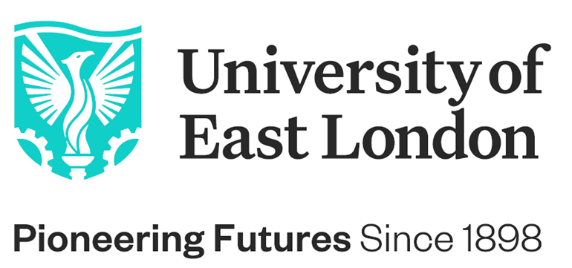 Build your career, follow your passion, be inspired by our environment of success #BeTheChange THE UNIVERSITY OF EAST LONDONIf you are seeking a career that combines innovative education with a passion for crafting positive change, look no further than the University of East London. Founded in 1898 to meet the skills needs of the 2nd industrial revolution, we’re now in Year 5 of our ground-breaking 10-year Vision 2028 strategic plan, orchestrated by our Vice-Chancellor and President, Professor Amanda Broderick.Our goal is to advance industry 5.0 careers-first education and provide a clear path to the jobs and opportunities of the future. We are committed to driving diversity in the 5.0 talent pipeline, working in partnership to promote talent wherever it is found and creating a sustainable, inclusive, and green future.But we can't achieve this goal alone. We need forward-thinking, innovative, and curious individuals like you to join our community and help us shape the future. As part of our team, you'll have the opportunity to work with a diverse range of people who share your passion for generating positive change. We’re an inclusive and welcoming community that is constantly moving forward, never satisfied with the status quo.If you're ready to join a team that values your outstanding skills and perspectives and is dedicated to making a difference, we invite you to explore a career with us. We are excited to welcome versatile individuals who are committed to advancing their careers while making a positive impact on the world.THE DEPARTMENTThe UEL student body is rich in its diversity; students are drawn from a wide range of backgrounds and age-groups, with a high proportion from low-income groups. We are committed to providing a high quality, innovative, relevant, and research-led teaching experience which attracts, engages, and develops students, supporting their academic achievement and professional ambitions. We look for outstanding teacher, who exude a love of teaching, who inspire and motivate both students and colleagues through their approaches to teaching, and who are strongly committed to achieving excellent outcomes for students.JOB PURPOSETo benefit our students by providing high quality, innovative, and engaging teaching, research, enterprise, and/or professional activity as a member of the teaching team and in collaboration with others.KEY DUTIES AND RESPONSIBILITIESThe following duties and responsibilities are intended to give a broad indication of the variety of tasks that a Lecturer may be expected to undertake. This is not an exhaustive list of activities and employees may be asked to undertake other duties which are commensurate with the grade and circumstances.TEACHING:Act as module leader, taking responsibility for allocated modules and coordinating activities, resources, and assessments.  To teach and assess students in Business Analytics, Data Analytics, & Business-related modules at all levels (3-8).Design, develop, deliver, and assess a programme of high-quality learning experiences across a range of modules and courses at undergraduate and postgraduate level.  Develop teaching strategies, materials and assessments which are inclusive, engaging, and appropriate to the student population.Equip learners with the skills, knowledge and attributes required by employers while maintaining a balance between practical relevance and academic rigour.Contribute to quality teaching and related activities across a range of existing and new programmes particularly in the areas of data analytics for business decision-making. Regularly monitor and assess the effectiveness of curriculum delivery; identify and address areas for improvement in consultation with Head of Department and colleagues.Act as the academic advisor and academic supervisor to a group of allocated students, pro-actively engaging with all students, ensuring feedback is provided in a timely and appropriate manner.To supervise UG, PG and Doctoral level student work.Supervise and support students undertaking dissertations/research projects as appropriate and as required.Use listening, interpersonal, and pastoral care skills to deal with sensitive issues concerning our diverse student body. OTHER:Contribute to university activities, particularly those intended to enhance the student experience and improving attainment gap between BAME and white students.Participate and actively engage in university activities, including Open Days, meetings, committees, and assessment boards.Work with external partners and organisations promoting UEL.Contribute to the planning and implementation of the organisational strategy at school and subject level.Work within the university’s equal opportunities policies and procedure and actively promote equality, diversity, and inclusion.Undertake such duties as may be assigned by the Dean or designated nominee.PERSON SPECIFICATIONKNOWLEDGE, SKILLS,  EXPERIENCEEssentialSufficient knowledge of subjectPractitioner experience in the fieldExperience of teaching/supervision of studentsDesirableAbility to teach Business Analytics, Supply Chain Management at all levelsAbility to network and foster interactions and links with other educational bodies, professional institutions, and employersThe aptitude to develop familiarity with a variety of pedagogic strategies to promote and assess learningCOMPETENCIES REQUIREDCommunication:Ability to summarise and interpret complex, conceptual and specialist matters using a range of styles and media selected to meet the needs of a diverse audienceService Delivery:Experience of exploring and adapting a service to meet student expectations and identifying ways of improving standardsDecision Making:Experience of taking independent decisions over the design and delivery of own modules and assessment methods, collaborating with colleagues about implementationPlanning and Organising Resources:Experience of planning, prioritising, and organising the work or resources of self and others within own area on a daily, weekly, or monthly basis, co-ordinating with others, ensuring students’ needs and expectations are metInitiative and Problem Solving:Experience of using initiative and creativity to resolve problems where the optimal solution may not be immediately apparent but must be assessed by a process of reasoningAnalysis and Research:Engagement with subject, professional and pedagogy research to support teaching activitiesConduct individual or collaborative scholarly projectsExtend, transform, and apply knowledge acquired from scholarship to teaching and appropriate external activities. The role holder is also required to develop and produce learning materials and disseminate the results of scholarly activityPastoral Care and Welfare:Experience of providing first line support and advice on commonly occurring welfare issues or queries in line with the standard welfare procedures for the university, appreciating the needs of students and their personal circumstancesTeaching and Learning Support:Experience of designing teaching materials and delivering this either across a range of modules or within a subject area, using appropriate teaching, learning support and assessment methods Other Essential Criteria:Commitment to and understanding of equal opportunity issues within a diverse and multicultural environmentEDUCATION, QUALIFICATIONS AND ACHIEVEMENTSEssentialPhD or equivalent qualification or experience in a related subject and topicProven track record of applied research and scholarship DesirableMembership of relevant professional bodyFellowship of the HEAUEL is an inclusive equal opportunities employer and are proud of our Equality, Diversity and Inclusivity achievements. We expect all employees of UEL to accept our EDI policy and will not tolerate discrimination in any form. As an employee of UEL, we expect you to follow all relevant Health & Safety policies.So, if you’d like to take your career to the next level with us here at the University of East London and are passionate about our environment and commit to success, we want you to apply today!Job TitleLecturer in Business AnalyticsSchool / ServiceRoyal Docks School of Business and Law / Department of Innovation & ManagementGrade and Salary RangeStarting from £43,531 per annum inclusive of London WeightingLocation and Hybrid working statusDocklands campusReporting toHead of Department Liaison withStudents, staff, local employers, other professional and academic organisations, schools, and collegesContract typePermanent, Full-time